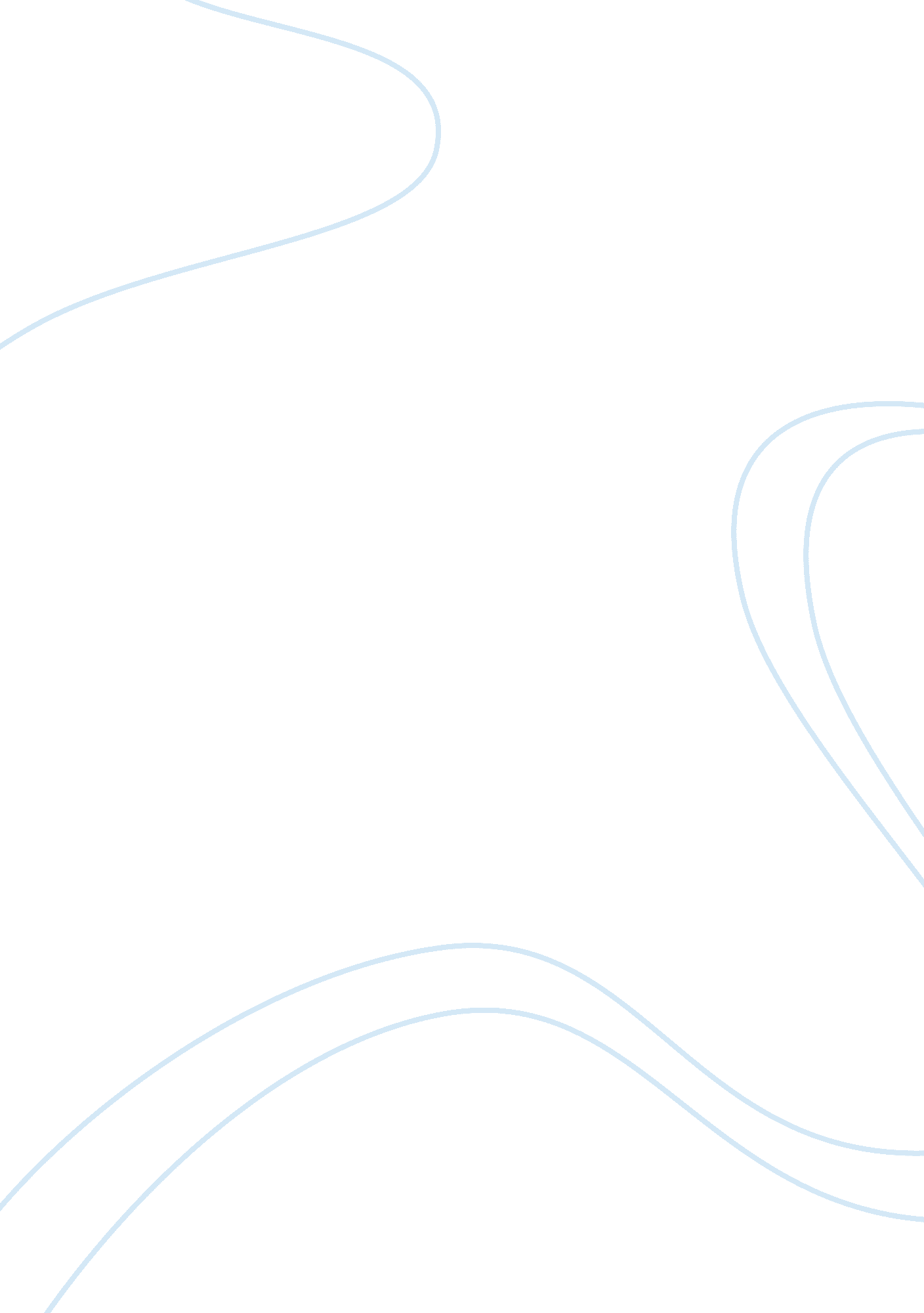 Free literature review about themes and corresponding worksSociology, Women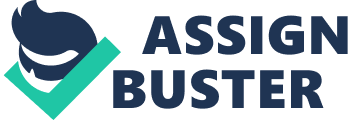 Readers find many ways to understand the literary works; one of such way would be to comprehend the themes and corresponding these literary works. In addition to it, a read has many choices to analyze and comprehend the themes and corresponding in a story or a poem. This paper focuses on literary devices that can be utilized by the author R. Wayne Clugston, in “ Journey into Literature”. From this, literary work of the author two short stories has been selected for themes and corresponding works. 
The literary writers in the 19th century were very few. The women who wrote usually belonged to United States, Britain, and France. The main reason was that they could not gain popularity very fast in the times when there were no typewriters or other utensils such as Ball point pens and erasers. The writers who were of the 19th century had more imaginative and creative writing styles that can be understood nonetheless by the different scholars of the academics that needed to be well versed in the understanding of literature. Their world will be remembered for the next few yards and many decades and centuries that they have been carrying out their writing practice. The twentieth-century writers, on the other hand, were less imaginative and had the craze of the linguistically motivated ability that they were very fond of in the times when the women have to be serving time on their work and do not just need to be homemakers. They also became vulnerable to such psychiatric ailments that were not very common and accepted in the earlier times that these writers had their works published (Shen, 2009). 
The irony in the “ The Story of an Hour” is that there is knowledge that the key character in the novel Mrs. Mallard had a heart ailment and was told by her sister and family friend that Mr. Mallard had died in a car accident. There were a shock and grief over the incident, and there was not much that could be done about that state of Mrs. Mallard despite her heart condition. She feels free after such a long time that her husband was dead and that she could do whatever, as she wanted in the time that she would want to spend. Then when she and her sister are going downstairs she sees her husband coming in from the front door, and she dies of shock all of a sudden (Frank, et al., 2003). The irony in the story is that despite the feeling free of the death of her husband she died of happiness and the heart disease did not make any difference to her. In the “ The storm” there are characters Bibi and his father Bobinot, who wait past the storm in Louisiana that was the irony as one of their family members was in the house, and she was uninformed in that place. He girl calixta who is at home was a bit lucky, and her boyfriend Alcee comes by the house. Then they are busy making out and the storm passes by and they do not even realize it. When the storm is over Alcee writes a letter to his wife Clarisse that she could stay longer for the trip that she was on. 
The irony behind the story is that Alcee gets the freedom to make out with her girlfriend being lucky that there was a storm that hit the city in Louisiana. The third “ The new dress” is very importantly inclined and shows that there was a woman named Mabel Waring who goes to a party given by Clarissa Dalloway, and she is wearing a new dress, which she realizes is not the right one. She then goes to the mirror, and she looks in it intimately and she figures out that the dress is not the right one. The irony in the story is that she is an odd one out in the party that was high profile and everyone was wearing the same kind of dresses, and she was astonished at not knowing that (Brewer, 1990). 
There is a lot of change in which the writers from the different historical and cultural backgrounds that the writers had been coming from. The early nineteenth-century writers usually came from the United States, England, and France, and there was not much of a variety. This had made the writing be secularized despite the fact that the world was moving toward better goals, and more promulgation of knowledge will, therefore, be required. There is an insistence on English literature as it forms the backbone of the 19th- and 20th-century writing, and the writers were more preferred to come from English speaking backgrounds. There was a big difference in the English and the Latin American writer who had made the different writings be kept in the background from the English as the script of the 21st century is English based, and there is no other translation or transliteration in some other language (Chan & Mak, 2010). The literary writers are more accustomed to writing in depth wordy layout which makes it easier and better understood the writings from English speaking backgrounds of the writers from the same background. 
The Feminist and gender issues that had been made by the two writers were quite simple there were stories about the different writers writing about the real, life stories of the different characters in the country from where they didn’t even belong Kate Chopin was a writer from England, and she died in England as well. There were stories about a woman getting involved with a person for marriage whose husband was making out with another woman during a storm in Louisiana. Repeated hits on the issue that the feminine sex has to do with weakness, and there are problems that could spur up in trusting a woman. The writer pointed out that there could have been a reason, and there were repeated issues on the fact that the gender of the person changes the story almost completely. There were issues in the called “ The storm." Then there were issues on the other named “ The story of an Hour” in which Mrs. Mallard had heard the news of her husband’s death in an accident, and there was mention that she had a heart ailment, which made her negative minded. As she saw her husband enter the house when she was going downstairs from the upper floor, she became a bit restless and died of a heart attack, which showed the women having a weak character as compared to their men. She was a bit happy when she heard of her husband’s death and died suddenly looking at her husband come in shows how less resilient women are in absorbing shock and better at things like backbiting and apple-polishing. Therefore, there was a hit on the feminine gender and complete undermining of the character of women in the present time society, which had made the writers more or less controversial and less towards being a promoter of their gender and for the well-being of the people in the present time. The other writer Virginia Wolf had written a " The new Dress" which mentioned about a woman who went to the same dress party wearing the wrong one she then went to the mirror and kept thinking that is it the right dress (Harabagiu & Lacatusu, 2010). There was, therefore, light on the fact that there had been a woman who was a bit less aware of the society and the facts that should be known by the people in the people of the times. The writers were trying to point out the weaknesses that the different women of the 19th- and 20th century had as compared to that of the present time. 
Different racial, as well as social issues are raised by the literary writers in their writing. The that Kate Chopin wrote in which she was criticizing the woman gender that there should be better morals, and there should not be cheating done on the husbands after the marriage has been incurred. This is a social issue, which has been made to become known and has addressed that there has to be better social as well as mental and physical well being. There should not be making out being done during a storm, as it would lead the different people to get a bit phobic about the storm and the setback that it would cause in the society. There could be a wall falling down of the side of the house, and Calixta and Alcee could both be killed in the eye of the storm as it was hitting Louisiana. There is repeated hitting and bragging about the literary gender and how it is racially motivated and how it influences the makes the gender in the society of now. The other writers such as Virginia Wolf also had the same approach but were more or less pointing out towards the race. The character in the novel by Mabel Waring had gone to the dress party, and she was wearing the wrong dress. This was pointing out that she was invited but belonged to a lesser and lower race or class that she could not even be belonging to. This has pointed out the race issue that the literary writer was mentioning, and there are live examples in the society that resemble these cases as was mentioned and pointed out in the society (Harabagiu & Lacatusu, 2010). The literary writers are a bit harsh on the race issue as it was mentioned in the novels written in the 19th- and 20th century repeatedly not showing any reconciliation on the factual basis. 
The was more relevance to the psychological peculiarity in the three s. In the first one, there was less fear being shown by the characters in the “ The storm” in which calixta and Alcee were making out or having sex not worried about what the storm could do to the house where they were hiding for the past so many hours. There had been more stress on the issue of they being psychologically hampered or ill-being relevant to in this situation. This was the turnout of the story that Alcee wrote a letter to his wife telling her that she could stay at her trip for longer. Different issues that needed to be looked at in the “ The story of an Hour” showed that the woman in the who was the wife of Mr. Mallard was more astonished to see that her husband was alive after hearing that he died in a car accident just minutes before that. This is also an example of psychological inferiority. There could have been better ways in which the different characters could have been placed, and there was a clear-cut mention that there had been psychological inferiority in the literary sex that had been shown in the different s as they had been mentioned in the story. The third has the same layout, and there is mention of a girl named Mabel Waring getting a lower psychology and being inferior in the community. As people looked at her in astonishment, she was in the party and was even invited but was not really getting the part right because she was not wearing the right dress that she needed to wear in the same dress high profile party. There were psychological peculiarities in the different s that had been looked at written by Kate Chopin and Virginia Wolf (Clugston, 2014). 
They could be writing in a more straightforward mode, but there is never any standard of writing in direct speech of any writer that ever existed in the world at any time. There had been different issues that the literary writers had discussed, and these issues made the narration look multi-cultural. The narrations on the other s were more or less of the same kind compared to the previous in the that mentioned the story about a woman who had a heart ailment, and she was getting the news of her husband Mr., Mallards death. When she has to know the truth, she was more or less shocked and did not get the time to express herself and died immediately. This showed a hidden approach towards the truth, and there was not much backup into why Mrs. Mallard died. The third which was about the right dress in the same dress party meant that there could be a psychological ailment or Mabel Waring might have been racially slurred as it was all a hidden approach. The narrative techniques can be better and are the best in the case of the western women writers. They had mentioned the words in a more hidden way, and they could have made it a bit better and hard-hitting on the people who were fond of reading these literary writers s which discussed gender in them (Clugston, 2014). 
The different kind of writers we are discussing is the western and the 19th- and 20th-century literary writers in this prose. Two writers had been chosen for the discussion. One was Kate Chopin, and the other was Virginia wolf. These writers had been seen to insist on modernist way of writing in the different parts of the society and the culture that was also discussed in this prose. The writers were analyzed, and it was seen if they were writing motivated s racially and there had been discussions on the s by these writers. There were two by Kate Chopin “ The story of an Hour” and “ The Strom” and the other writer Virginia wolf had written “ The new Dress." These s were analyzed as to see if they were of the 19th- and 20th-century contemporary writers, and it was seen the kind of writing that literary writers had been up to in the past century. There was also a comparison made of the different writers among each other and the three s that were written by the two writers who were under consideration as well. References Brewer, C. L. (1990). Psychology: Themes and Variations. PsycCRITIQUES. doi: 10. 1037/028526 
Chan, W. Y., Qu, H., & Mak, W. H. (2010). Visualizing the semantic structure in classical music works. IEEE Transactions on Visualization and Computer Graphics, 16, 161–173. doi: 10. 1109/TVCG. 2009. 63 
Harabagiu, S., & Lacatusu, F. (2010). Using topic themes for multi-document summarization. ACM Transactions on Information Systems. doi: 10. 1145/1777432. 1777436 
Clugston, R. W. (2014). Journey into literature (2nd ed.). San Diego, California: Bridgepoint Education, Inc. 
Shen, D. (2009). Non-ironic turning ironic contextually: Multiple context-determined irony in “ the Story of an Hour”. Journal of Literary Semantics, 38, 115–130. doi: 10. 1515/jlse. 2009. 007 
Frank, S. L., Koppen, M., Noordman L. G. M., L. G. M., & Vonk, W. (2003). Modeling knowledge-based inferences in story comprehension. Cognitive Science, 27, 875–910. doi: 10. 1016/j. cogsci. 2003. 07. 002 